Publicado en Avilés el 09/04/2024 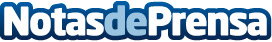 Bikote Solar realiza una instalación de paneles solares que se leen a vista aéreaLa firma lleva el autoconsumo a Alusín Solar con 114 paneles fotovoltaicos que forman su nombre y una potencia de 50kWpDatos de contacto:Bikote SolarBikote Solar944 38 36 08Nota de prensa publicada en: https://www.notasdeprensa.es/bikote-solar-realiza-una-instalacion-de Categorias: Asturias Ecología Servicios Técnicos Sostenibilidad Sector Energético http://www.notasdeprensa.es